Hvaljen Isus i Marija!Draga djeco, u nedjelju 10. svibnja 2020. slavimo MAJČIN DAN.Šaljem vam zadatak za sljedeći tjedan.1. U bilježnicu napiši naslov MAJČIN DANIspod naslova napiši: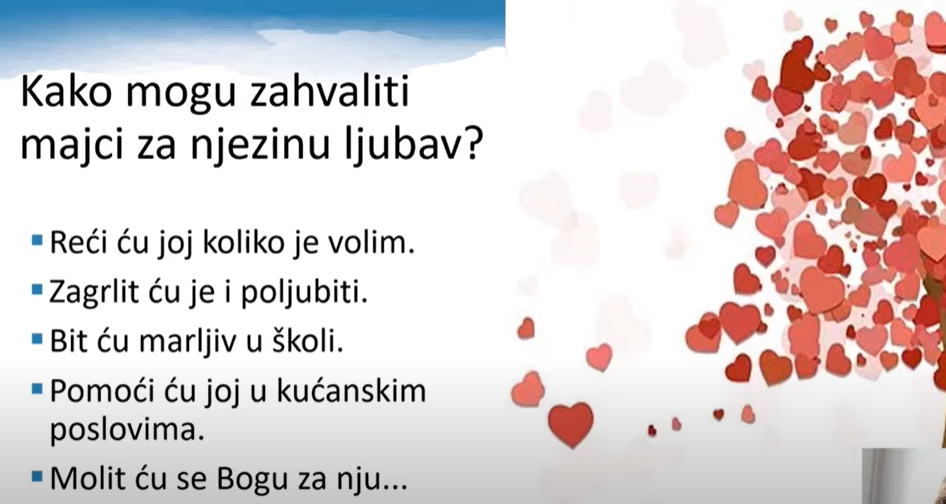 2. Napiši molitvu za mamu. Možeš započeti ovako:Dragi Bože, molim te…..3. Napravi cvijet od papira i daruj ga Mariji, Isusovoj i našoj majci, mami, baki, teti…Ili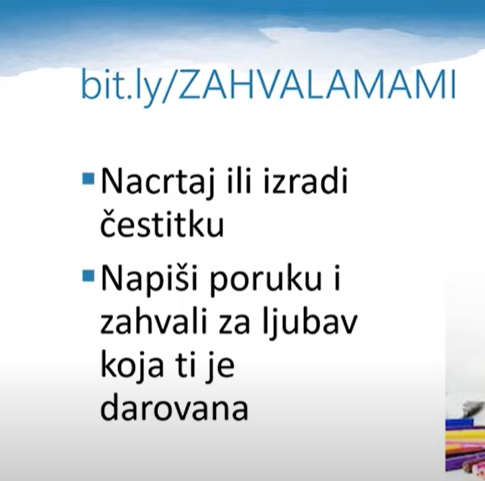 Misli na vas i moli za vas vaša vjeroučiteljica